Игры по социально-коммуникативному  развитиюСоставила: Парчук О.М.Игры этого типа помогают ребенку научиться общаться со взрослыми и сверстниками, регулировать собственное поведение, сопереживать. Способствуют формированию готовности к совместной деятельности, позитивного отношения к труду.Д. игра «Разговор с руками»Цель:  развитие позитивного самовосприятия.Материал: карандаши, лист бумаги.Ход игры:. Взрослый предлагает ребенку обвести контур ладошек, а затем «оживить» их: нарисовать им лица (глазки, ротик, носик и т.д.), можно раскрасить пальчики цветными карандашами. Затем взрослый начинает разговор с пальчиками, расспрашивая их об их привычках и привязанностях, о том, что они любят и чего не любят. Отвечать может ребенок, но если он молчит, то взрослый сам отвечает за пальчики, рассказывая о том, какие они хорошие, как много они умеют. Потом взрослый говорит: «Но пальчики иногда не слушаются своего хозяина», - и предлагает заключить с непослушными пальчиками «договор», что они в течение 2-3 дней не будут ничего ломать, будут делать только хорошее: здороваться, мастерить, играть, помогать хозяину одеваться и раздеваться. Если ребенок вступает в эту игру, то через оговоренный промежуток времени можно повторить рисование с ним, похвалив пальчики и их хозяина, а также предложив больший срок действия «договора».Игра-ситуацияЦель: развить умение вступать в разговор, обмениваться чувствами, переживаниями, эмоционально и содержательно выражать свои мысли, используя мимику и пантомимику.Ход игры: Ребенку предлагается разыграть ряд ситуаций:1. Два мальчика поссорились – помири их.2. Тебе очень хочется поиграть в ту же игрушку, что и у одного из ребят твоей группы – попроси его.3. Ты нашёл на улице слабого, замученного котёнка – пожалей его.4. Ты очень обидел своего друга – попробуй попросить у него прощения, помириться с ним.5. Ты пришёл в новую группу – познакомься с детьми и расскажи о себе.6. Ты потерял свою машинку – подойди к детям и спроси, не видели ли они ее.7. Ты пришёл в библиотеку – попроси интересующеюся тебя книгу у библиотекаря.8. Ребята играют в интересную игру – попроси, чтобы ребята тебя приняли. Что ты будешь делать, если они тебя не захотят принять?9. Дети играют, у одного ребёнка нет игрушки – поделись с ним.10. Ребёнок плачет – успокой его.11. У тебя не получается завязать шнурок на ботинке – попроси товарища помочь тебе.12. К тебе пришли гости – познакомь их с родителями, покажи свою комнату и свои игрушки.13. Ты пришёл с прогулки проголодавшийся – что ты скажешь маме или бабушке?14. Дети завтракают. Витя взял кусочек хлеба, скатал из него шарик. Оглядевшись, чтобы никто не заметил, он кинул и попал Феде в глаз. Федя схватился за глаз и вскрикнул. – Что вы скажите о поведении Вити? Как нужно обращаться с хлебом? Можно ли сказать, что Витя пошутил?
Д. игра «Баба Яга»Цель: развитие эмоциональной сферы дошкольниковХод игры: В одном лесу стоит избушка (соединяем руки над головой – крыша)Стоит задом наперед, (повороты вправо и влево)А в избушке той старушкаБабушка Яга живет (как будто повязываем платок)Нос крючком (прикладываем руку к носу и выставляем палец, как крючок)Глаза, как плошки (пальцы обеих рук складываем в колечки и прикладываем к глазам)Словно угольки горят (не убирая рук, повороты вправо и влево)И сердитая, и злая (показываем злость, машем кулаком)Дыбом волосы стоят (растопыренные пальцы сделать на голову)И всего одна нога (стоим на одной ноге)Не простая, костянаяВот так Бабушка Яга! (Хлопаем по коленям. На слова Бабушка Яга разводим руки в стороны)Д. игра  «Ожившие игрушки»Цель: переход к непосредственному общению, предполагающий отказ от привычных вербальных и предметных способов взаимодействия. Правила: запрещение разговора между играющими.Ход игры: Собрав играющих вокруг себя на полу, взрослый говорит: «Вы наверняка слышали о том, что ваши игрушки, с которыми вы играете днём, просыпаются и оживают ночью, когда вы ложитесь спать. Закройте глаза, представьте свою самую любимую игрушку (куклу, машинку, зайку, лошадку) и подумайте, что она делает ночью. Готовы? Теперь пусть каждый из вас побудет своей любимой игрушкой и, пока хозяин спит, познакомится с остальными игрушками. Только делать всё это нужно молча. А то проснётся хозяин. После игры мы попробуем угадать, какую игрушку изображал каждый из вас». Взрослый изображает какую - нибудь игрушку (например, солдатика, который бьёт в барабан, или неваляшку и пр., передвигается по комнате, подходит к каждому ребёнку, осматривает его с разных сторон, здоровается с ним за руку (или отдаёт честь, подводит детей друг к другу и знакомит их. После окончания игры взрослый вновь собирает играющих вокруг себя и предлагаем им угадать, кто кого изображал. Если не могу угадать, взрослый просит играющих по одному ещё раз показать свою игрушку, пройдясь по комнате.Заканчивать игру нужно в тот момент, когда вы замечаете, что играющие устали от неё, начинают разбредаться, отступают от правил игры. Д. игра «Нарисуй фигуры на спине»Цель: Активизировать воображение, внимательность. Развивать ощущения и создавать систему реакций на них. Материал: Набор карточек.Ход игры: распечатайте и вырежьте карточки с простыми геометрическими фигурами (символами). Познакомьте ребенка с карточками, прочитайте ему их названия. 
Нарисуйте на спине ребенка символ или фигуру, предложите угадать, что вы нарисовали и выбрать подходящую карточку. Рисовать надо медленно, четко, использовать для рисования всю поверхность спины.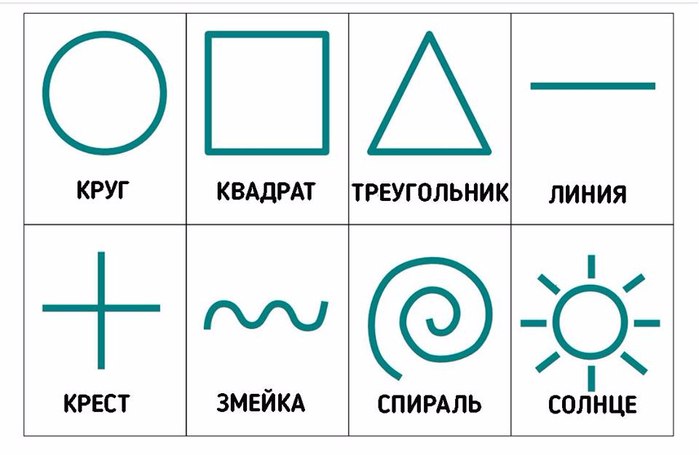 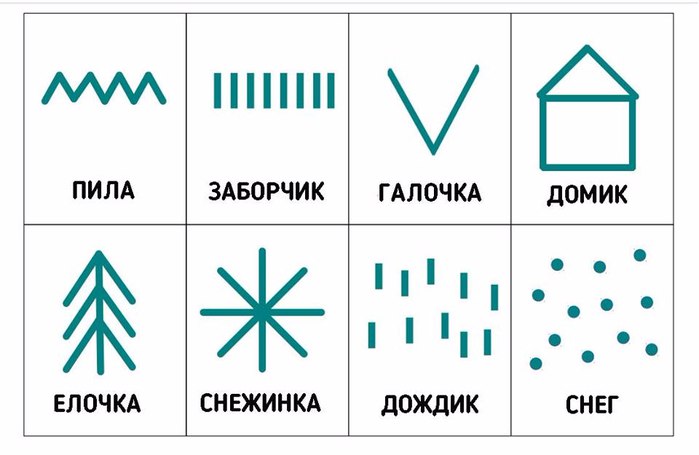 